INDICAÇÃO Nº 26/2021Assunto: Solicita a manutenção, para nivelamento e pavimentação de asfalto na Rua Eugênio Sesti, conforme especifica.Senhor Presidente:INDICO ao Senhor Prefeito Municipal, nos termos do Regimento Interno desta Casa de Leis que se digne S. Exª providenciar a manutenção, para nivelamento e pavimentação de asfalto na Rua Eugênio Sesti, Bairro Jardim do Leste a pedido dos moradores dessa comunidade que estão tendo dificuldades com o péssimo estado da estrada, e pedem providências.Portanto, espera-se que essa INDICAÇÃO seja atendida o mais rápido possível pelo setor responsável.SALA DAS SESSÕES, 15 de janeiro de 2020.HIROSHI BANDOVereador – PSD*Acompanha 01 (uma) foto.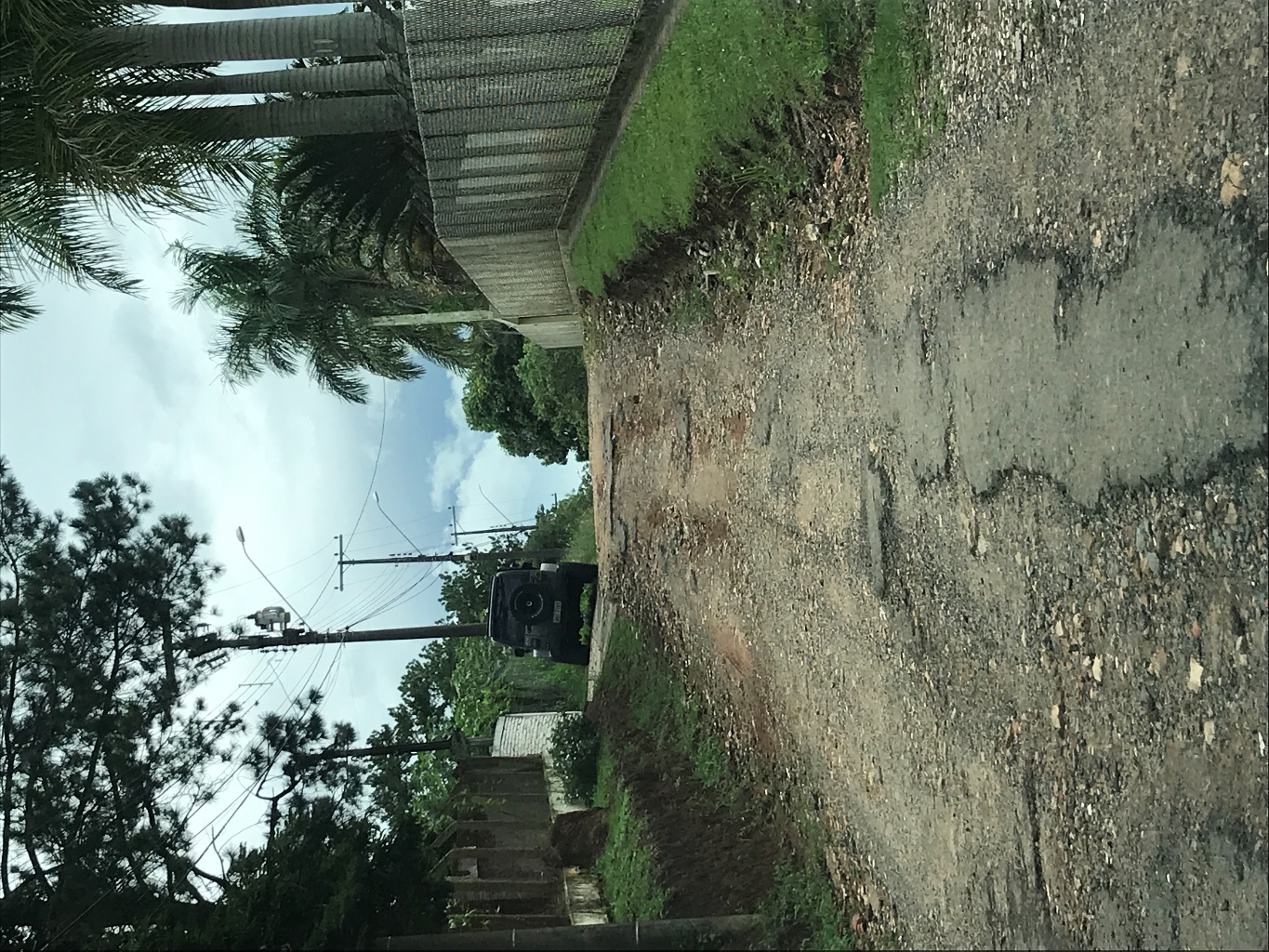 